KURSY EDUKACYJNE Z ZAKRESU JĘZYKÓW OBCYCH
 DLA FIRM I INSTYTUCJI W ATRAKCYJNYCH CENACH!W roku szkolnym 2014/2015 oferujemy szeroki wybór kursów prowadzonych przez profesjonalną 
i przyjazną kadrę. Zapewniamy wysoki poziom nauczania, życzliwą atmosferę, indywidualne podejście do każdego uczestnika, nowoczesne metody prowadzenia zajęć, entuzjazm i zaangażowanie.Zajęcia prowadzone będą w formie ćwiczeń i warsztatów. Kursanci będą rozwijać cztery podstawowe umiejętności językowe tj. mówienie, słuchanie, czytanie i pisanie. Ponadto zapoznają się ze słownictwem 
i strukturami niezbędnymi do komunikacji we wszystkich obszarach biznesu.W NASZEJ OFERCIE:JĘZYK ANGIELSKI DLA URZĘDNIKÓW PAŃSTWOWYCHBUSINESS ENGLISHJĘZYK ANGIELSKI TECHNICZNO – ZAWODOWYJĘZYK ANGIELSKI SPECJALISTYCZNY: medyczny,chemiczny,informatyczny ZAJĘCIA GRUPOWE DO 12 OSÓB:	ZAJĘCIA INDYWIDUALNE:Zajęcia będą odbywać się w pałacu Lubomirskich w Boguchwale – siedzibie Liceum Ogólnokształcącego
z Oddziałami Dwujęzycznymi w Boguchwale.sERDECZNIE ZAPRASZAMY!Pytania i zapisy: Magdalena Bobowska,  tel. 602698974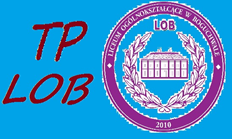 TOWARZYSTWO PRZYJACIÓŁ LICEUM OGÓLNOKSZTAŁCEGO W BOGUCHWALESPOSÓB PŁATNOSCIILOŚĆ LEKCJISYSTEM NAUKICENA LEKCJIKOSZT KURSURaty miesięczne 120h (45 min)100h (45min)2x2h tygodniowo 1x2h tygodniowo10zł/os.10zł/os.1200 zł1000 złSPOSÓB PŁATNOSCIILOŚĆ LEKCJISYSTEM NAUKICENA LEKCJIRaty miesięczne Do ustalenia indywidualnieDo ustalenia indywidualnie70zł